8.111 урок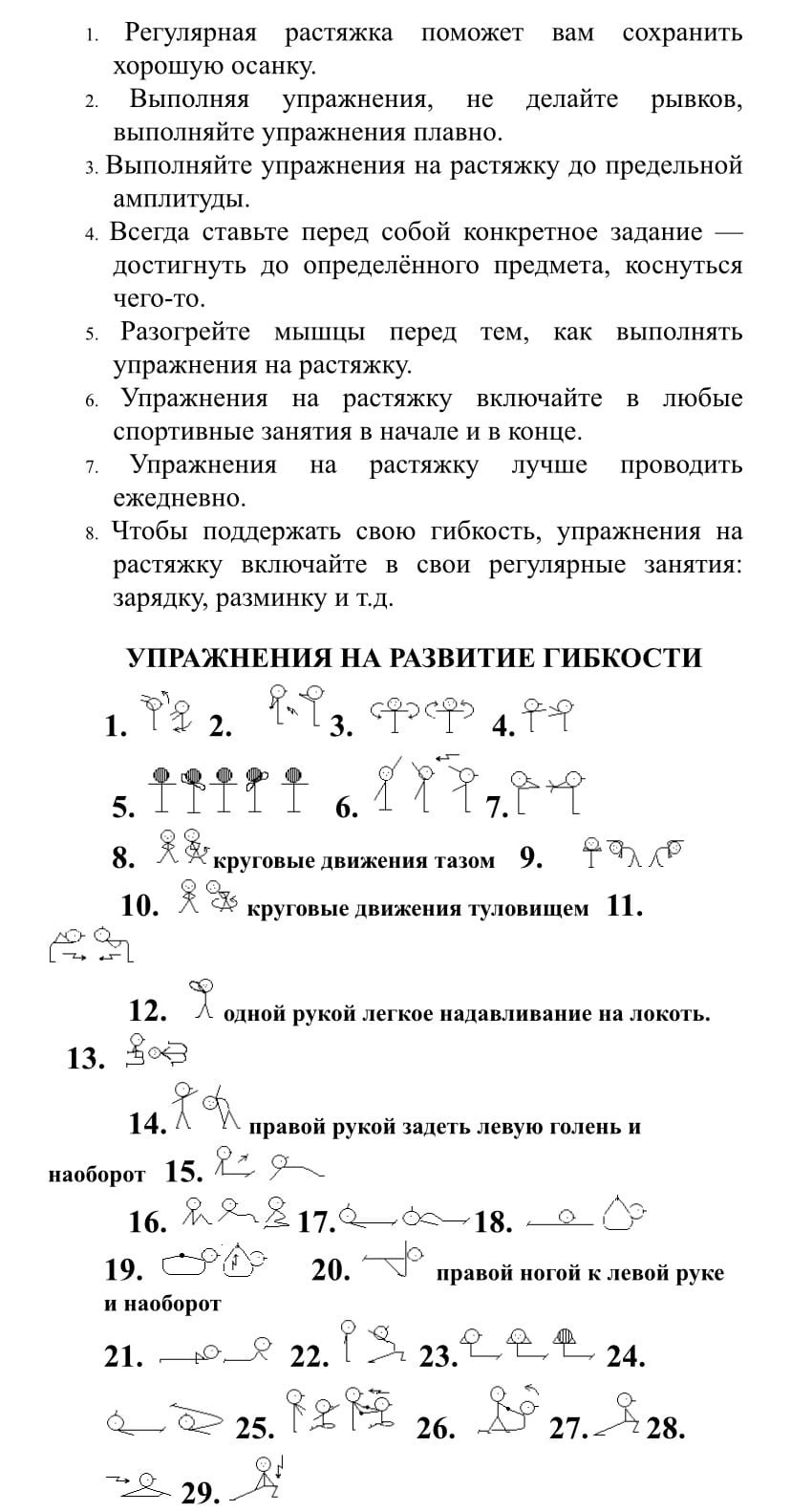 2 урокНарисовать рисунок на тему «здоровый образ жизни»